	     History Assignment 2: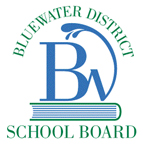 Factors That Drew the BNA Colonies TogetherDate: Due 				Overview:Among the people of the colonies, there was a wide range of attitudes about the best way forward.  Some were concerned about religious freedom, others focused on land rights, and still others wanted to preserve historical ties.  Consider the following groups.  Do they share the same attitudes?  Compare and contrast the differences between them.Preparation Work and Tasks:Which groups generally supported the British connection?  Which groups generally opposed it? (/10)Based on this evidence, how likely is it that the people of the colonies could be persuaded to support an independent Canada that retained some of its British connections?  Share your ideas in 2-3 paragraphs. (/15)Evaluation:GroupLocationAttitudeMi’kmaqNova ScotiaNew BrunswickConcerned about the significant loss of reserve lands to settlers who wanted the best lands for agriculture and water access.AcadiansNova ScotiaNew BrunswickNot supportive of Britain after their expulsion from the region in the 1750s.  Identified with North America.  Most would be happy to be independent.LoyalistsNova ScotiaNew BrunswickCanada EastCanada WestAncestors came to the area from the United States in the 1780s.  Wanted to preserve British ties for which their ancestors had risked their lives.People of African DescentNova ScotiaCanada WestWere usually descended from Loyalists and escaped slaves.  Wanted to preserve the British connection and not get taken over by the U.S.People of British DescentNova ScotiaNew BrunswickCanada EastCanada WestThe largest group in the colonies.  Wanted to preserve ties with Britain either as colonies or as an independent nation.First NationsCanada EastCanada WestHad fought for British against Americans in 1780s and 1810s.  Were forced to leave the U.S. and settle in Canada.  Hoped British would protect them, but had seen many of the best lands taken away from them.French CanadiansCanada EastHad mixed opinions about British.  Not particularly loyal to Britain.  Would welcome independence, but fearful of being swamped by too many English-speaking people in a larger country.IrishAll of BNACatholic Irish disliked British treatment of Ireland and wanted the colonies to be independent.  Protestant Irish supported the British connection.CategoryLevel 4Level 3Level 2Level 1%Research and KnowledgeThe evidence demonstrates exceptional knowledge of views to support or not support an independent Canada.The evidence demonstrates adequate knowledge of views to support or not support an independent Canada.30InformationThe essay describes many significant examples to support or not to support an independent Canada. The information is very accurate.The essay describes a few significant examples to support or not to support an independent Canada.  The information is generally accurate.30Design and PresentationThe assignment’s design and layout is very attractive and inviting.The assignment’s design and layout is fairly attractive and inviting.40